 ABOYNE MEDICAL PRACTICE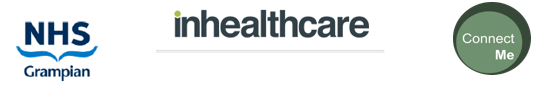 I confirm that I am happy to be enrolled onto the InHealthcare system, and that my data will be used accordingly with GDPR regulations.   Any information collected from or about me will be held securely and consistently with the General Data Protection Regulation (2016) NHS Grampian is strongly committed to your right to privacy.  To read our Data Protection Policy please visit: https://www.nhsgrampian.org/about-us/data-protection/
Patient signature     ___________________________________               Date ______________          Enrolled by: ________________________Date: _____________________________Diagnosis 7 days Diagnosis 14 days Titration   Long Term  Mobile app or website On initial enrolment, you will receive a welcome email, which explains how to register with Inhealthcare and about downloading the My Inhealthcare app. Check your junk/scam mailbox if you can’t find the email.You must register before you can continue – you will need to enter your date of birth and CHIYour CHI number:  __________________After that you will receive emails reminding you to submit your BP readings – you can click on the link to login to the secure website or you can use the app Times for emails: ______am/ _______pmEmail address: _________________________________________Text message You will receive a series of text messages from 85025 with information on how to use the service. Texting your BP readings is free of charge (whatever your phone may say).  Be sure to use the format    BP 140/80    Inhealthcare will not understand any other format or text message(NB. current evidence suggests the service cannot be used with PlusNet or Smarty).Times for texts: _______ // __________Mobile Number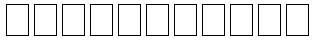 Automated call You will receive an automated phone call asking you to use your telephone keypad to use the service. Calls will come from 0300 373 0717 and the first question asks you to confirm who you are.  If possible, it is best to have your BP reading ready in preparation for the phone call.Times for calls: _______ // __________Landline Number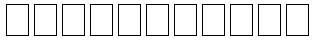 